河南理工大学双选会用人单位报名流程首先：         用人单位请复制以下链接至浏览器（https://air.goworkla.cn/activityDetail/activityDetail.html?mrid=6078e8404c162353db225171&type=college&isMain=false&goEmployerType=college）点击右上角“企业参会”登陆/注册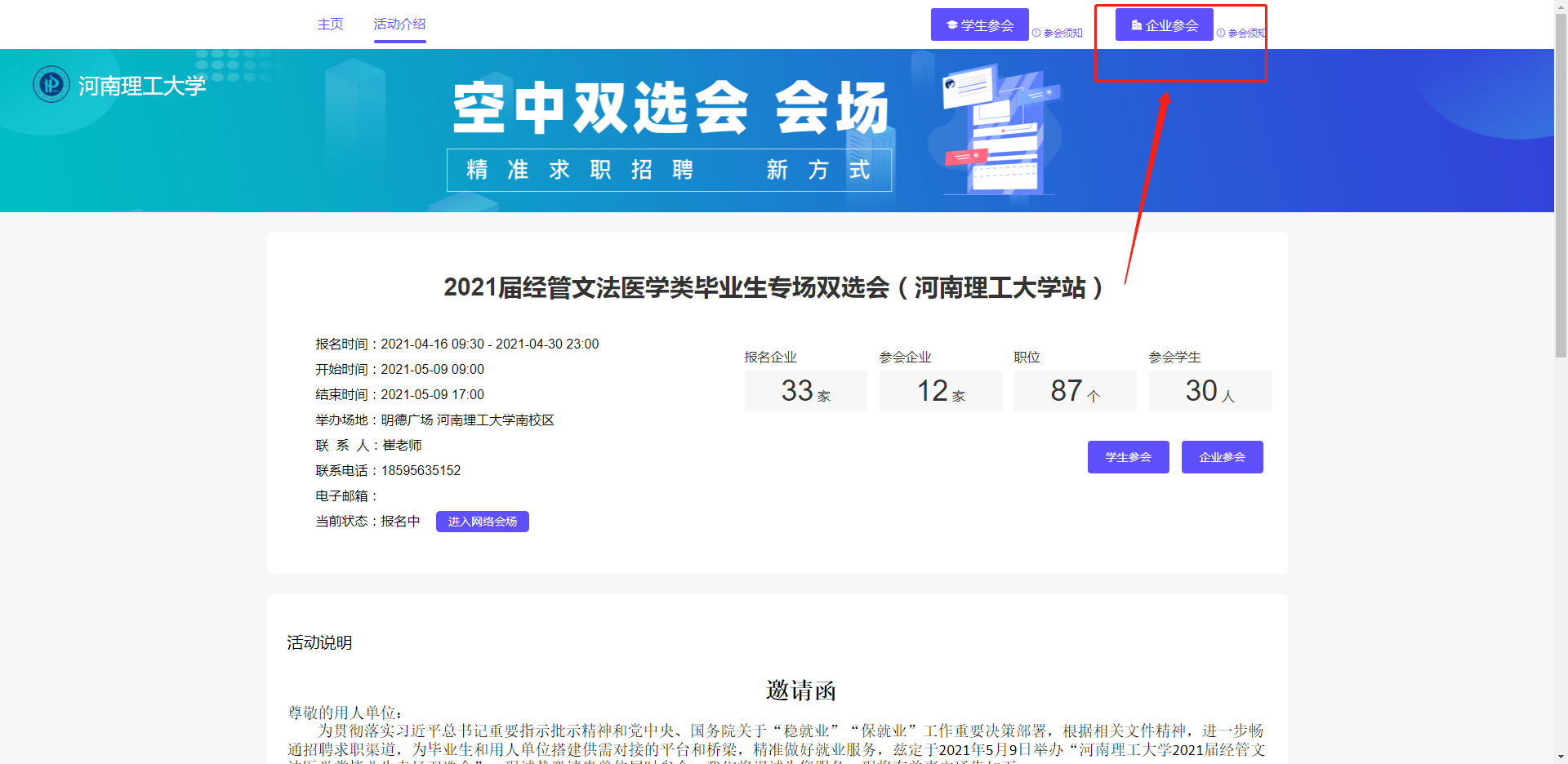 然后：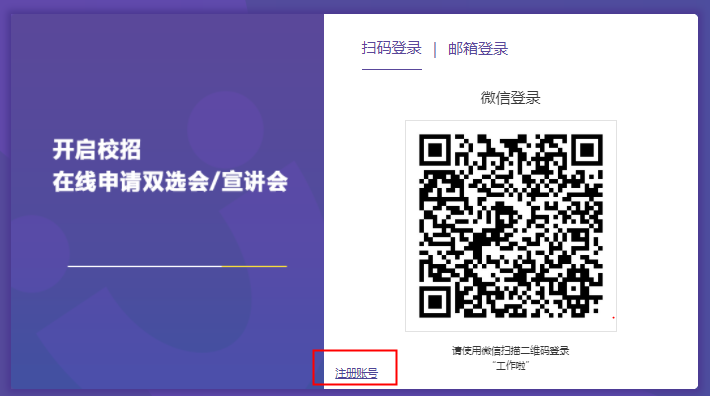 扫二维码登录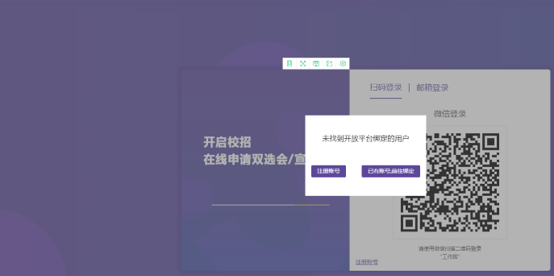 已经注册过系统平台的单位可以选择“已有账户、前往绑定”未注册过系统的单位请选择“注册账号”注册账号流程：第一步：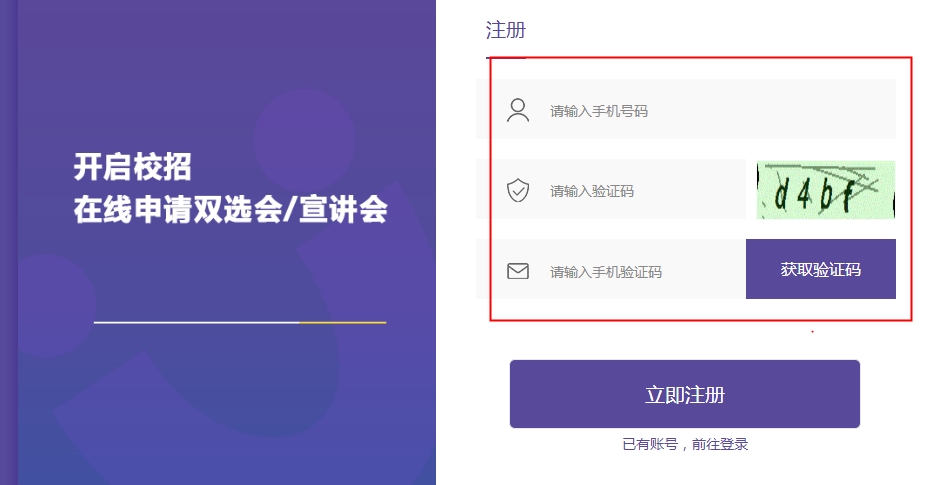 输入手机号码、获取验证码第二步：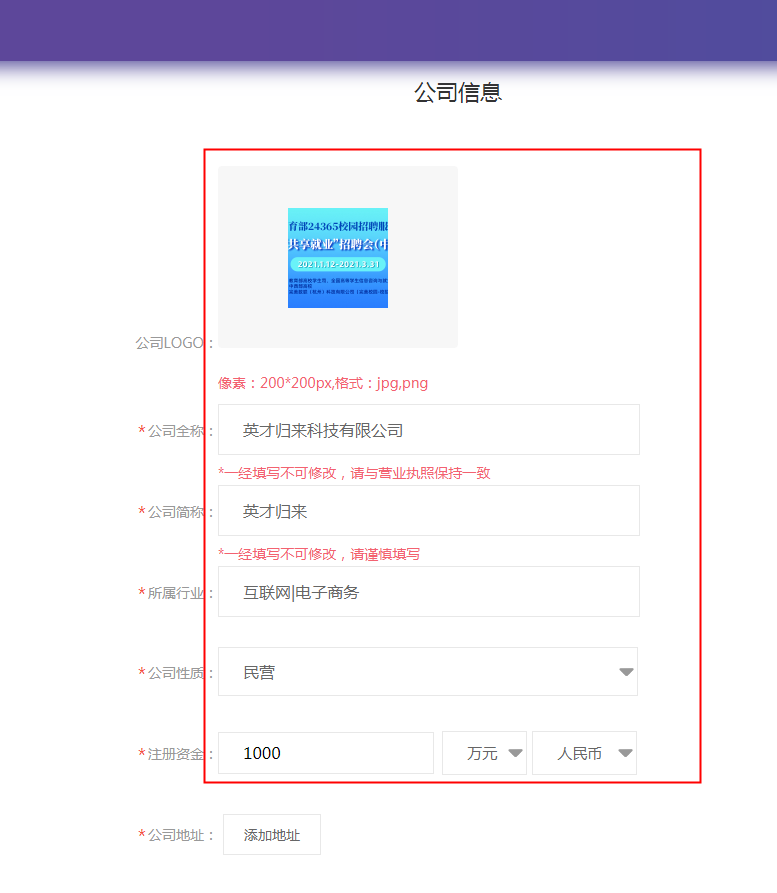 按照页面提示完善公司信息第三步：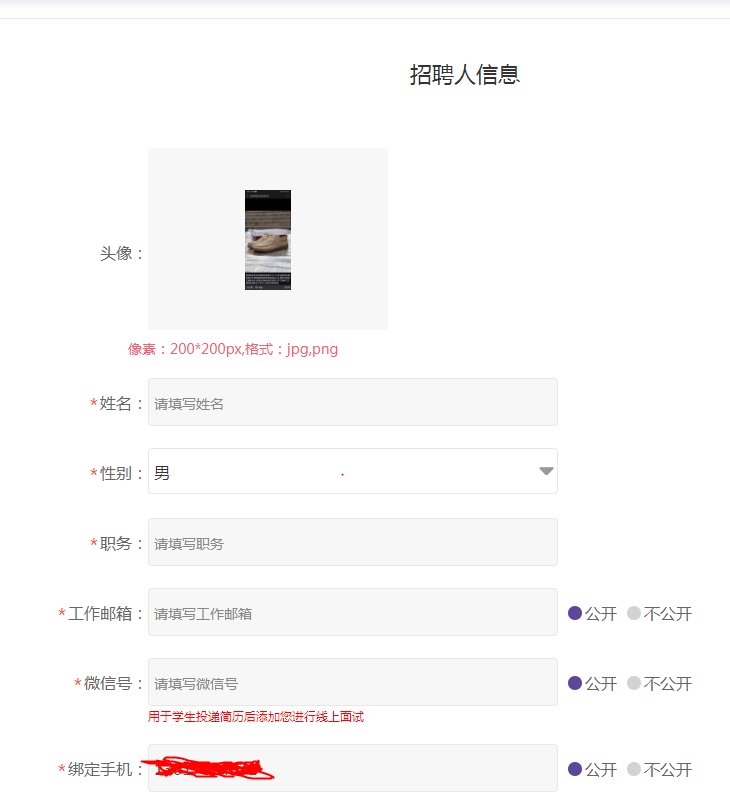 按照页面提示完善招聘人信息第四步：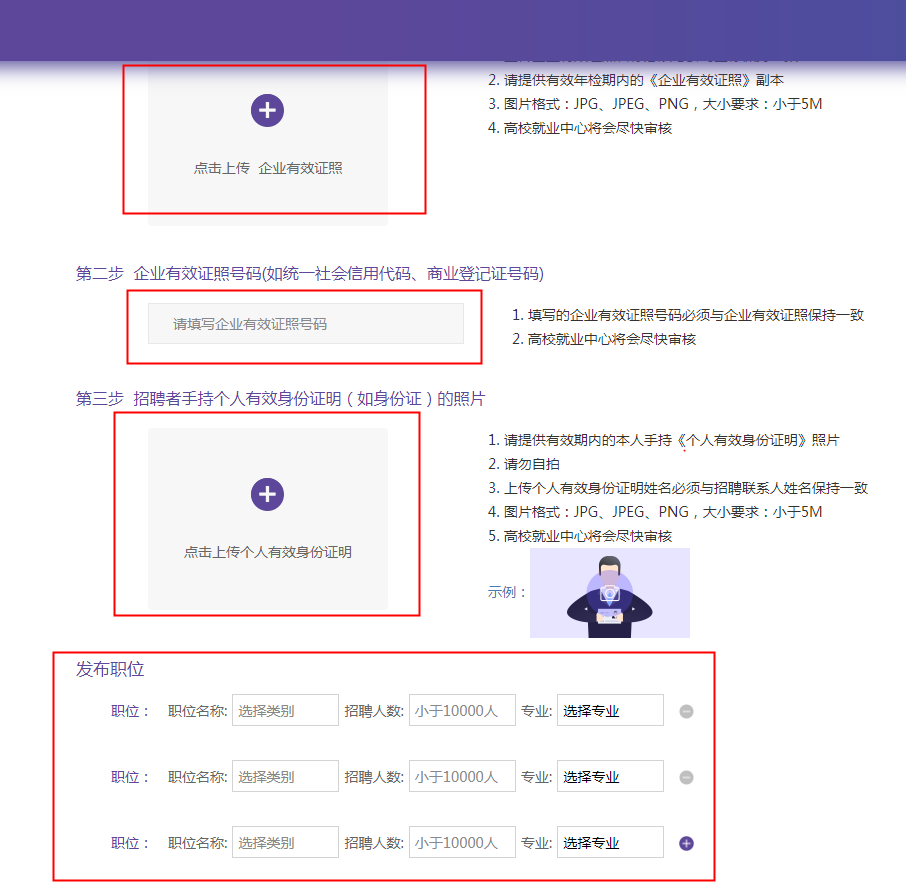 请务必上传营业执照、社会信用代码、招聘人身份证明、发布招聘职位（并完善招聘职位明细）第五步：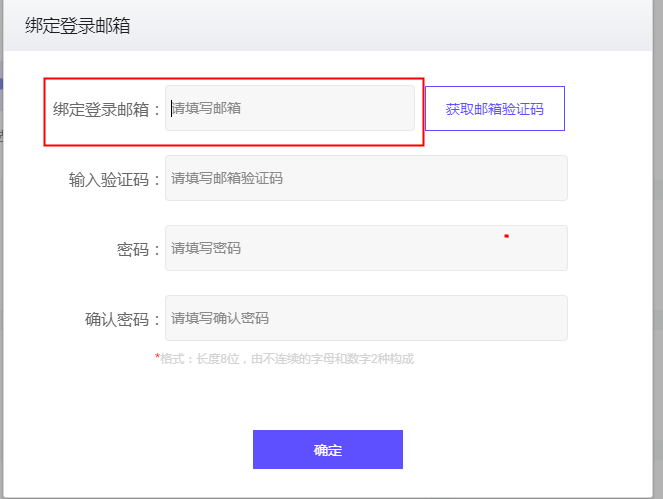 按照提示完成登录邮箱验证第六步：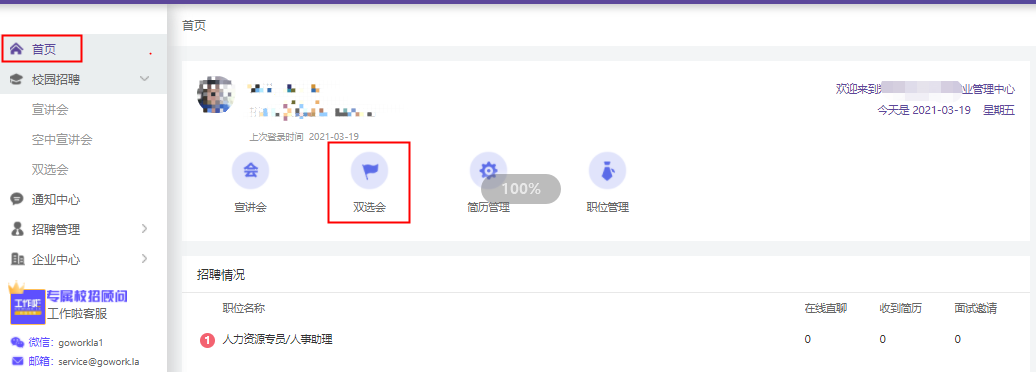 点击首页“双选会标志”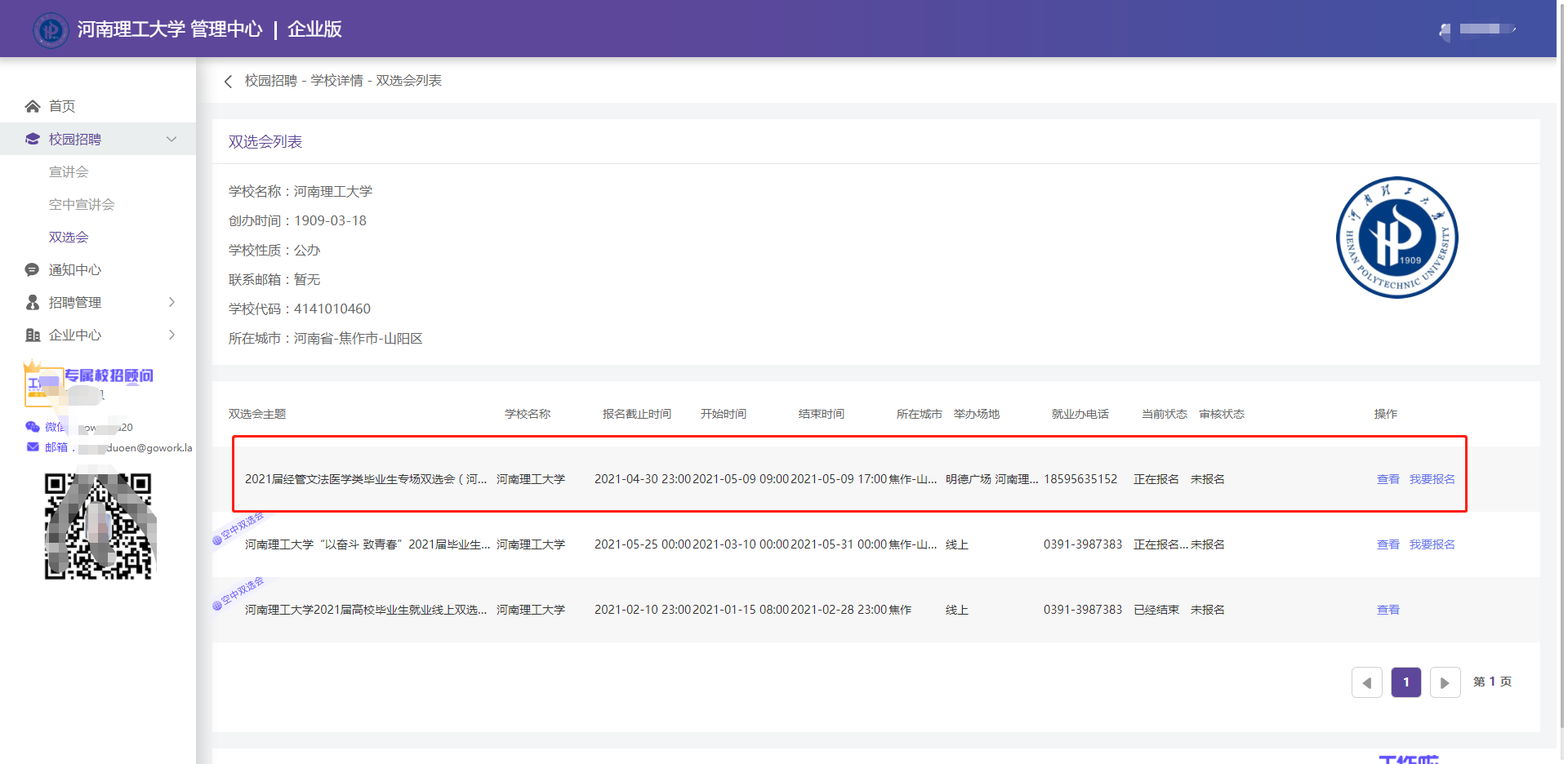 找到本次双选会，务必点击“我要报名”，完成最后的报名操作已经注册过账户的用人单位使用“手机号”或“扫描二维码”“电子邮箱”（三选一）任何一种方式登录系统后将直接看到“第六步”界面，找到本场活动，完成“我要报名”即可。备注：通常学校会在1-3日内完成参会企业审核。请各用人单位及时检查发布职位的有效性，及时查收毕业生投递的简历，给予回应。